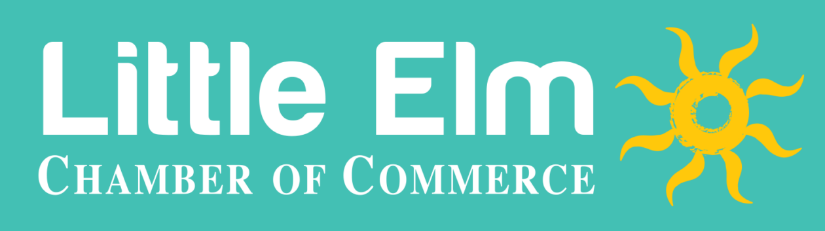 BOARD OF DIRECTORS APPLICATION FORMThank you for your interest in serving as a member of the Board of Directors of the Little Elm Chamber of Commerce. Serving on the board is a rewarding experience and an opportunity for personal and professional growth. Completing this form will help you understand the skills and time/resource commitments of this leadership position. You may find it helpful to read through the entire application and Board Member Responsibilities before you begin filling it out.Please return the completed application to the Little Elm Chamber of Commerce, Attn: Natasha Roach, 100 West Eldorado Parkway, Little Elm TX, 75068 or by email to nroach@littleelm.org.This application will be kept confidential and on file at the Chamber office. Applications are used by the Board’s Nominating Committee to identify and evaluate potential board candidates. All new directors are elected by a majority vote of current board members.BOARD MEMBER RESPONSIBILITIESApplicant must have served as a member of the Chamber for 1 full year. Serves a minimum of one (1) two-year term on the Board. Eligible to serve multiple if re-elected. There are no term limits.Attends an average of three (3) Chamber events each month (includes board meetings, and Chamber events, i.e. network luncheon, Ribbon Cuttings, Conversation over Cocktails etc.) The Board of Directors meets the 2nd Tuesday of every month from 8:30 a.m. to 9:30 a.m. at Town Hall.Makes a serious commitment to participate actively in Chamber New Member Orientation Program.Stays informed about Chamber matters, is prepared for meetings, and reviews and comments on minutes and reports.Participates in the advancement of the strategic plan and Program of Works of the Chamber, including fundraising and member recruitment.Plays an active role in the Business Retention Program and builds personal relationships with all business owners.CANDIDATE INFORMATIONName:									 Position/Title:									 Company										 Address:								 City: 		State: 	Zip:					 Telephone:	Email:  						 Number of Years with Present Company:  							  Number of Years Lived or Worked in/with the Little Elm Area:  		 			 Number of Active Years in the Little Elm Chamber of Commerce:   				 Date of Birth: ______________________________Educational Background: 					Work History: 	Chamber Participation:  	Community Activities: _ 	Other Memberships, Achievements, etc:  	BOARD CANDIDATE QUESTIONNAIREIf selected, how do you feel you could contribute to the success of the Chamber?Are you willing to give time, energy and resources to support the mission of the Little Elm Chamber of Commerce?Members stay connected to the Chamber through meeting attendance, event participation, membership events, e-mail and other Chamber communications. Do you have the time and resources to be an active Member of the Chamber Board?Are you comfortable soliciting others for membership and funding? 	If yes, describe any experience(s) in doing so:What does leadership mean to you?What do you believe are the two most significant issues or problems facing the Little Elm Chamber?